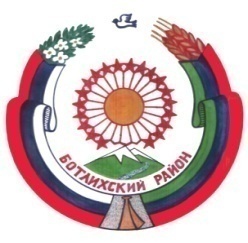 УПРАВЛЕНИЕ ОБРАЗОВАНИЯАДМИНИСТРАЦИИ  МУНИЦИПАЛЬНОГО РАЙОНА «Ботлихский район»ПРИКАЗот  «    13  »      05      2020 г.                                                                          №42 Об утверждении Положения о выплате денежной компенсации стоимости питания детей-инвалидов и детей с ограниченными возможностями здоровья, обучающихся в муниципальных общеобразовательных организациях Ботлихского района, получающих образование на домуцелях реализации пункта 7 статьи 79 Федерального закона от 29 декабря 2012 г. № 273-ФЗ «Об образовании в Российской Федерации» обучающихся вмуниципальных общеобразовательных организациях Ботлихского района , получающих образование на дому,ПРИКАЗЫВАЮ:Утвердить прилагаемое Положение о выплате денежной компенсации стоимости питания детей-инвалидов и детей с ограниченными возможностями здоровья, обучающихся в муниципальных общеобразовательных организациях Ботлихского района, получающих образование на дому.Абдулмажидову Ш.З., ведущему специалисту, довести настоящее Положение до сведения руководителей муниципальных общеобразовательных организаций Ботлихского района  и обеспечить контроль за целевым использованием средств, направленных на выплату денежной компенсации стоимости питания детей-инвалидов и детей  с ограниченными возможностями здоровья, обучающихся в муниципальных общеобразовательных организациях Ботлихского района , получающих образование на дому.Контроль  исполнения приказа  возложить на ведущего специалиста УО Абдулмажидова Ш.З. 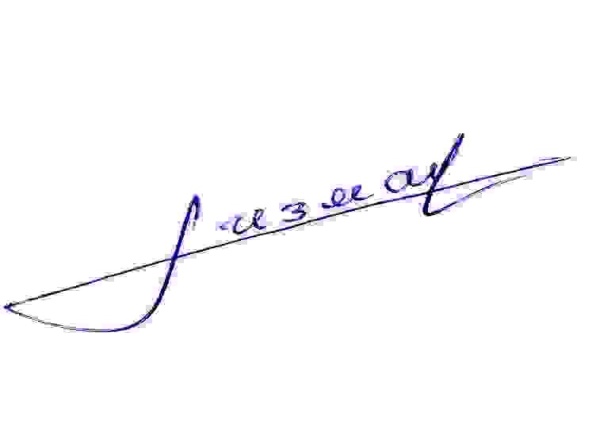 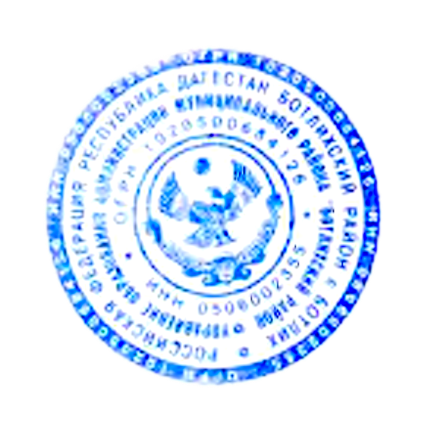 Начальник   управления образования  АМР «Ботлихский район»                                         Г.М.Измаилов   УТВЕРЖДЕНОПриказом управления образования АМР «Ботлихский район» от 13 мая 2020 г. № 42ПОЛОЖЕНИЕвыплате денежной компенсации стоимости питания детей-инвалидов и детей  с ограниченными возможностями здоровья, обучающихся в муниципальных общеобразовательных организациях Ботлихского района, получающих образование на домуОбщие положенияНастоящее Положение устанавливает порядок и условия выплаты денежной компенсации стоимости одноразового питания детей-инвалидов и детей с ограниченными возможностями здоровья (далее – дети –инвалиды и дети с ОВЗ), обучающихся в муниципальных общеобразовательных организациях Ботлихского района, получающих образование на дому (далее – обучающиеся, общеобразовательная организация).Общеобразовательная организация для обучающихся, имеющих статус детей-инвалидов и детей с ОВЗ, получающих образование на дому, согласно заявлениям родителей (законных представителей) предоставляет компенсацию стоимости одноразового питания в денежном эквиваленте (далее – денежная компенсация).Порядок и условия выплаты денежной компенсацииВыплата денежной компенсации осуществляется в течение всего периода обучения детей – инвалидов и детей с ОВЗ в общеобразовательной организации, за исключением случаев, предусмотренных пунктом 9. настоящего Положения.Решение о выплате денежной компенсации (об отказе в выплате) принимается комиссией, созданной в общеобразовательной организации с целью рассмотрения вопросов обеспечения горячим питанием обучающихся (пункт 17 Порядка обеспечения горячим питанием обучающихся в муниципальных общеобразовательных организациях Ботлихского района, утвержденного приказом Управления образования АМР «Ботлихский район» от 13.05.2020 г., №42 (далее – комиссия), в течение 5 рабочих дней со дня обращения родителя (законного представителя) обучающегося с заявлением о предоставлении денежной компенсации.Выплата денежной компенсации осуществляется на основании протокола заседания комиссии и приказа руководителя общеобразовательной организации со дня организации обучения на дому, но не ранее дня, следующего за днем предоставления родителем (законным представителем) обучающегося следующих документов:5.1.заявление о предоставлении денежной компенсации (приложение к настоящему Положению) с указанием реквизитов банковского счета родителя (законного представителя) обучающегося, на который должны быть перечислены денежные средства;5.2.копия документа, удостоверяющего личность (паспорт) родителя (законного представителя);5.3.копия свидетельства о рождении (паспорта) детей-инвалидов и детей с ОВЗ;5.4.копия заключения врачебной комиссии организации здравоохранения по месту жительства ребенка об обучении на дому;5.5.копия заключения территориальной психолого-медико-педагогической комиссии;5.6.копия документа, подтверждающего полномочия законного представителя обучающегося.5.7.СНИЛС одного из родителей (законного представителя);5.8.СНИЛС ребенка.        6.Право на получение денежной компенсации имеет один из родителей (законных представителей) обучающегося.        7. Основанием для отказа в предоставлении выплаты денежной компенсации является:     7.1предоставление родителями (законными представителями) обучающегося неполного пакета документов;         7.2.предоставление неправильно оформленных или утративших силу документов.8. Денежная компенсация исчисляется из расчета количества дней обучения детей-инвалидов и детей  с ОВЗ согласно учебному плану обучающегося, за исключением выходных, праздничных дней и каникулярного времени, нахождения детей-инвалидов и детей  с ОВЗ в организациях отдыха и оздоровления, санаториях (во вне каникулярный период), в организациях, предоставляющих услуги по реабилитации, на стационарном лечении в организациях здравоохранения, а также в других организациях, в которых обучающийся находится на полном государственном обеспечении.9. Денежная компенсация рассчитывается с учетом стоимости бесплатного одноразового горячего питания детей-инвалидов и детей  с ОВЗ в муниципальных общеобразовательных организациях Ботлихского района на одного обучающегося в день на текущий финансовый год.            10. Ежемесячно до 5 числа месяца, следующего за отчетным, руководители  общеобразовательных организаций  направляют в муниципальное казенное учреждение «Централизованная бухгалтерия» АМР «Ботлихский район» списки обучающихся, имеющих право на получение денежной компенсации, утвержденные приказом руководителя общеобразовательной организации, с указанием количества дней для исчисления суммы денежной компенсации.Выплата денежной компенсации осуществляется ежемесячно до 15 числа месяца, следующего за отчетным, путем перечисления денежных средств на банковский счет родителя (законного представителя) детей-инвалидов и детей  с ОВЗ, указанный в заявлении.Основанием прекращения выплаты денежной компенсации является:12.1.прекращение срока действия документов, указанных в пункте 5 настоящего Положения, при наличии в них сроков действия;            12.2.отчисление обучающегося из общеобразовательного учреждения;            12.3.смерть обучающегося;12.4.признание обучающегося судом безвестно отсутствующим или объявление умершим;12.5.лишение родителей обучающегося родительских прав, прекращение полномочий законного представителя (при назначении выплаты денежной компенсации).13. Общеобразовательная организация в течение 5 рабочих дней со дня как стало известно об обстоятельствах, указанных в пункте 12 настоящего Положения, принимает приказ о прекращении выплаты денежной компенсации.14. Денежная компенсация, излишне выплаченная родителю (законному представителю) вследствие непредставления документов, подтверждающих основания для прекращения выплаты денежной компенсации, указанных в пункте 12 настоящего Положения, а также представления документов, содержащих заведомо недостоверные сведения, подлежит удержанию из сумм последующих выплат, а при прекращении выплаты денежной компенсации возвращается родителем (законным представителем) в добровольном порядке, указанном в пункте 15 настоящего Положения.15. Общеобразовательная организация в течение 5 рабочих дней со дня принятия приказа о прекращении выплаты денежной компенсации, предусмотренного пунктом 13 настоящего Положения, направляет одному из родителей (законному представителю) письменное уведомление о необходимости возврата излишне выплаченной денежной компенсации (далее - уведомление) с указанием банковских реквизитов для перечисления, размера денежной компенсации, подлежащей возврату, в срок не позднее 10 рабочих дней со дня получения уведомления.16. В случае невозвращения родителем (законным представителем) излишне выплаченной денежной компенсации в срок, указанный в пункте 15 настоящего Положения (далее - срок возврата), общеобразовательная организация в течение 30 календарных дней со дня истечения срока возврата принимает меры для взыскания излишне выплаченной суммы денежной компенсации с родителя (законного представителя) в судебном порядке в соответствии с законодательством Российской Федерации.Финансовое обеспечение денежной компенсацииВыплата денежной компенсации осуществляется в пределах средств, предусмотренных в бюджете администрации муниципального района «Ботлихский район»  на указанные мероприятия в соответствующем финансовом году.Приложение к Положению о выплате денежной компенсации питания детей-инвалидов и детей с ограниченными возможностями здоровья, обучающихся в муниципальных общеобразовательных организациях Ботлихского района, получающих образование на домуДиректору_______________________________________________________(полное наименование образовательной  организации)от______________________________(Ф.И.О. родителя (законного представителя))проживающего по адресу:_________________________________________________________________________________________тел.__________________________________ЗАЯВЛЕНИЕпредоставлении  денежной компенсации за питание обучающего, из числа детей-инвалидов и детей ограниченными возможностями здоровья, получающих образование на дому______________________________________________________________(Ф.И.О. родителя (законного представителя))прошу предоставлять  денежную компенсацию за питание моего сына (моей дочери)____________________________________________________________________(Ф.И.О.)из числа детей-инвалидов и детей с ограниченными возможностями здоровья, ученика (ученицы)_____ класса,получающего образование на дому.Сумму денежной компенсации прошу ежемесячно перечислять___________________________________________________________________(наименование банка с указанием лицевого счета получателя денежной компенсации)Положением о выплате денежной компенсации питания детей-инвалидов и детей с ограниченными возможностями здоровья, обучающихся в муниципальных общеобразовательных организациях Ботлихского района, получающих образование на дому ознакомлен (ознакомлена).Перечень прилагаемых документов:копия документа, удостоверяющего личность (паспорт) родителя (законного представителя);копия свидетельства о рождении (паспорта) ребенка-инвалида или ребенка с ОВЗ;копия заключения врачебной комиссии организации здравоохранения по месту жительства ребенка об обучении на дому;копия заключения территориальной психолого-медико-педагогической комиссии;копия документа, подтверждающего полномочия законного представителя обучающегося.СНИЛС одного из родителей (законного представителя);СНИЛС ребенка.Согласен (согласна) на рассмотрение заявления на заседании комиссии в мое отсутствие.случае изменения оснований для выплаты денежной компенсации за питание моего сына (моей дочери) обязуюсь письменно информировать руководителя образовательной организации в течение 5 календарных дней.Обязуюсь возместить расходы,  понесенные общеобразовательной организацией, в случае нарушения моих обязанностей, установленных Положением об организации питания детей с ограниченными возможностями здоровья, обучающихся в муниципальных общеобразовательных организациях Ботлихского района , получающих образование на дому.______________________                                  ___________________(дата подачи заявления)                                                                                      (подпись заявителя)